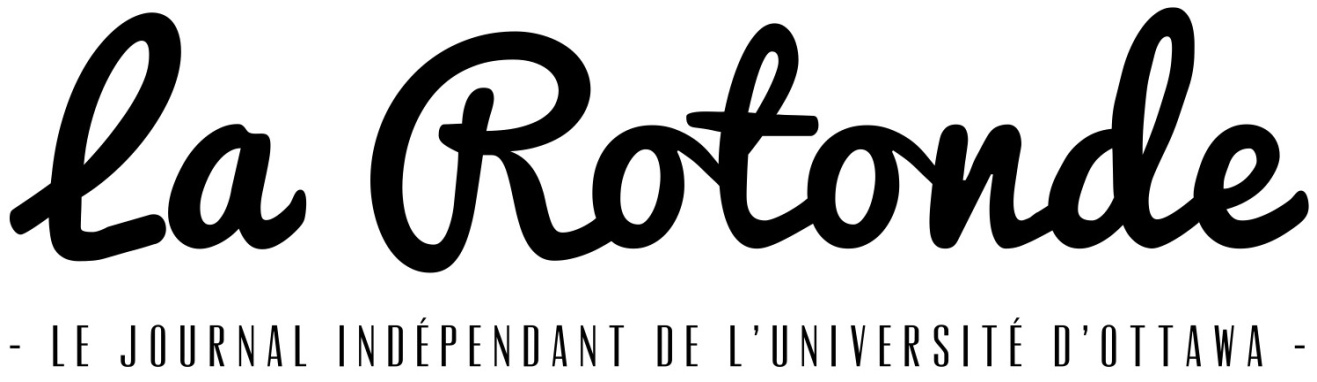 Procès-verbalRéunion du conseil d’administration11 mars 2014Membres présents : Ghassen Athmni, Marie-Claude Charron, Marie-Christine Corbeil, Justin Csecs, Anaïs Elboujdaïni, Simon-Nicolas Grandmaître, Anis Maaloul, Jérôme Simon, Jakob Pomeranzev, Jean-Philippe Vinette1- Ouverture de la réunion Proposée par Simon-Nicolas, appuyée par Marie-Claude. Adoptée à l’unanimité.2- Mot du présidentPréparation à l’AGA.3- Adoption de l’ordre du jourJustin propose l’adoption de l’ordre du jour tel qu’amendé, Anis appuie. Adopté à l’unanimité.4- Adoption du procès verbalJustin propose l’adoption du dernier procès verbal, Simon-Nicolas appuie. Adopté à la majorité.5-  Rapport direction généraleActivement à la recherche d’un président d’assemblée pour l’AGASuivi programme Pro bono : leur responsable devrait pouvoir nous revenir sur le sujet avant la fin de la semaine.Deux bénévoles et Marc-André Bonneau (adjoint actualité) se sont inscrit à la conférence de la PUC. Pas encore de confirmation des Cabines de la chute, Jérôme compte avoir une confirmation avant vendredi. 6- Rapport rédacteur en chefScoop au sujet des déboires de l’équipe de hockey. Les grands médias ont même repris les propos de Léa ou l’ont interviewé puisqu’elle était la seule à avoir une source à l’interne.Édition de cette semaine : prise de position affirmée contre la culture du viol.Le refus de publier le texte des Fauteux de trouble à engendré de leur part quelques réactions négatives.Eu quelques problèmes de communication au cours de la dernière édition. Les délais n’ont pas été respectés et certains trucs ont été manqués.7- Mise à jour financesJakob raconte sa vérification des finances. Tout semble en ordre. Jérôme enverra le budget à jour à tous.8- Site webQuelques révisions de Louis Jacques à faire. Le site devrait pouvoir être en ligne pour la prochaine édition. Fête pour le site web après l’AGA au Nostalgica.9- Politique d’embauche de la direction générale.Modification de la clause sur l’embauche d’étudiants membre de La Rotonde vs les candidats non-étudiants.Justin propose d’adopter la politique d’embauche de la direction générale tel que modifiée, Anis appuie. Adopté à la majorité.10- Politique salarialeAnis s’exprime en  défaveur de l’article 1. 3.Justin propose l’adoption de la politique salariale, Marie-Claude appuie. Adopté à la majorité (4 pour, 1 contre, 1 abstention)11- VariaConstat sur la nécessaire réorganisation des règlements.Discussion au sujet de l’abonnement à Creative Cloud suggéré par Ayoub (directeur artistique).12- Clôture de la réunionSimon-Nicolas propose la clôture de la réunion. Anis appuie. Adoptée à la majorité.